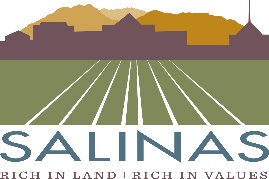 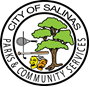 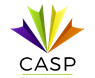 Summer Activity ExpoSherwood HallTuesday, April 23, 2019 4:00 PM – 7:00 PM(set-up begins at 3:00 – 4:00 PM)Booth Application Thank you for your participation!